ФЭН-ШУЙ В СИНГАПУРЕ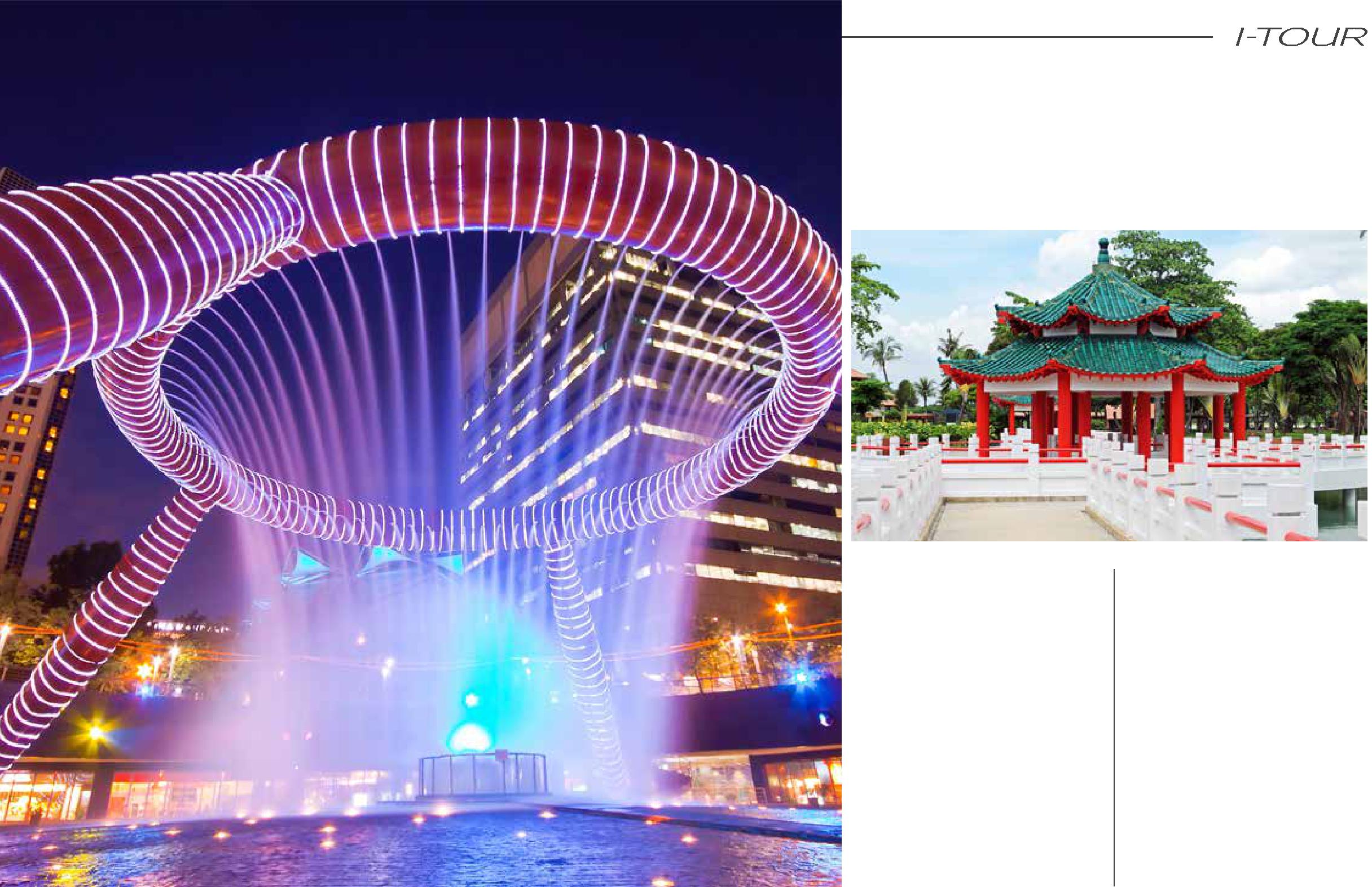 (FENG SHUI DISCOVERY)Древняя китайская теория фэн-шуй завоевывает все большуюпопулярность в современноммире. Сингапур не только неисключение, но, напротив,особенно яркий образец этого.Сингапурцы консультируются сгеомантами – специалистами пофэн-шуй – по самым различнымповодам: заключение удачнойсделки, инвестиционныйпроект, строительство дома,ремонт квартиры, определениеподходящей даты для заключениябрака… Принципы фэн-шуйиспользованы в архитектуре многихсовременных зданий в городе, ссамыми известными из которыхНачало: 10:30вы познакомитесь во время этойНачало: 10:30экскурсии.Продолжительность: 3,5 часа